ST ALBAN’S CATHOLIC PRIMARY SCHOOL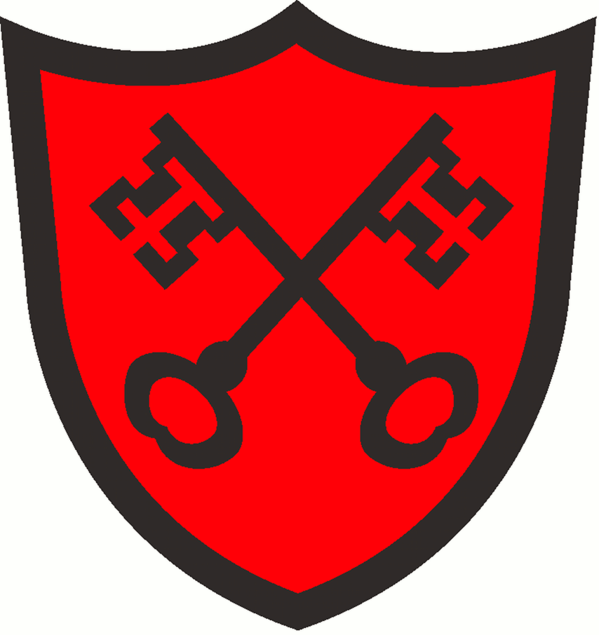 Christ Be Our Light”Believe, Achieve and Succeed”Volunteer PolicyAutumn 2022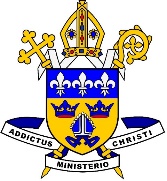 Volunteers PolicyIntroductionThe Governing Body is committed to safeguarding and promoting the welfare of children and young people and expects all staff, volunteers and visitors to share this commitment.The school benefits greatly from developing well planned, active parental and community links through participation by adults in the activities of the school on a voluntary basis.  St Alban’s Catholic Primary School believes that volunteers are a welcome resource for helping to raise children’s achievement by supporting the work of teaching staff in delivering the curriculum to all pupils.Volunteers bring with them a range of skills and experience which can enhance the learningopportunities of all children at St Alban’s Catholic Primary School without encroaching on theprofessional teaching responsibilities of the class teacher.AimThe aim of this policy is to establish expectations for both staff and volunteers regarding the workundertaken by volunteers and their conduct whilst in school.Categories of VolunteersVolunteers could include any of the following (this list is not exhaustive):Members of the Governing BodyParents, carers, guardians, elder siblings or Grandparents of PupilsStudents on Work Experience or PlacementUniversity StudentsEx-members of staffResidentsMembers of the PTAVolunteer drivers for trips or sporting fixturesStaff family membersTypes of ActivitiesActivities in which volunteers may be engaged in could include any of the following:Hearing children readWorking with small groups of childrenWorking alongside individual childrenUndertaking art and craft activities with small groups of childrenWorking with children on computersPreparing resources for a future lessonAccompanying school visitsEscorting children on local walksRunning or assisting with an after-school clubSocial activities such as running a discoFund raising activities such as running a cake stall or Summer FayreInterviewing children on a governor visit.Becoming a VolunteerAnyone wishing to work as a volunteer who will be in school on a regular basis should request aVolunteer Application Pack from the school office. You should complete the Registration Form for Volunteer Helpers and the school will then process your application that will include seeking two references and an enhanced DBS (Disclosure and Barring Scheme) clearance check. Where the volunteering is a placement linked to a course of study the cost of the DBS will be met by the volunteer (or his/her college) unless a portable certificate is available.When two satisfactory references, a disqualification by association declaration and a clear enhancedDBS check has been received by the school, the Headteacher will interview the potential volunteerand an appropriate placement will be agreed. This will be in a class which has no family connection to the applicant. A regular day and time will be agreed, and the applicant will be expected to adhere to the school’s confidentiality policy as well as other documents (detailed under ‘school expectations’).An entry will be made on the school’s Single Central Record and a file maintained with theconfidential details of the volunteer which will be retained by school for 7 years after the volunteerresigns from their volunteering responsibilities.The exceptions to this are:Work Experience Students or University Placements who apply via their educational establishment as it is expected that all necessary safeguarding checks have been carried outby the educational establishment before arriving at St Alban’s. The student will be expected toadhere to the school’s confidentiality policy and will not be placed in a class with any familyconnection.One-off volunteers i.e. assisting with a school walk, a fund-raising event or a school visit willnot require a DBS check but the volunteer will remain under the continuous supervision of amember of staff undertaking a regulated activity, usually the class teacher. Care should betaken to ensure these volunteers do not have sole responsibility for a group of children orprovide any form of intimate care (as directed in the Educational Visits Policy).Volunteer drivers who would need to be accompanied by another member of staff and should provide to the School Business Manager their current MOT, insurance and driving licence two days before the event and comply with the transporting pupils protocol,If there is any doubt as to the level of checks required, a decision should be sought from the SchoolBusiness Manager. In exceptional circumstances the Headteacher can agree a placement orvolunteer activity without a reference or full DBS check but a risk assessment must be undertaken, and counter signed by the Chair of Governors.Safeguarding InductionAll volunteers working regularly in school must undertake a short safeguarding induction which will include an Health and Safety, Safeguarding and Child Protection Training, Prevent Training, and confidentiality overview.Information on the Role of a VolunteerAll volunteers should have access to this policy and the school’s code of conduct which sets out the standards for staff and volunteers in school.  Important information about the day-to-day structureVolunteers should also have access to the following documents and polices:  Keeping Children Safe in Education Code of ConductHealth and Safety PolicyConfidentiality PolicyData Protection PolicySafeguarding & Child Protection PolicyBehaviour PolicyICT Acceptable Use Policy (where regular access to the school’s computer network isnecessary)Safer Employment PolicySchool ValuesVolunteers are expected to adhere to St Alban’s Catholic Primary School Values.Volunteers’ Expectations from SchoolVolunteers in school should expect to:be recognised for their valuable contribution to the learning experience for the children theysupportbe assigned worthwhile tasksaccess any school policies or procedures that are relevant to their roleaccess any training that is necessary for the success of their activitiesclaim any expenses incurred such as travel (where a personal car is being used for a schooltrip) or purchases made on behalf of the school and on the instruction of the class teacher.School’s Expectations from VolunteersSchool expects all volunteers to:Adhere to the name protocol for staff eg. Miss Smith, Mr Brown.Adhere to the school’s Code of Conduct.Adhere to the school’s Health and Safety Policy, Safeguarding Policy, Data Protection Policy,Confidentiality Policy and ICT Acceptable Use (where appropriate).Read and work within the Guidance for Safer Working Practice for Adults who work withChildren and Young People in Education Settings (March 2009) and Keeping Children Safe inEducation (Latest version).Be role models for the children they work with i.e. consider the language they use, only walk in school, no smoking or swearing and dress appropriately.Refer any behavioural or safeguarding concerns to the class teacher.Do not use your mobile phone or personal camera in schoolCommit to a regular window of time to allow teachers to plan activities to include the volunteerAdvise school as soon as possible when it is not possible to attend.Annually disclose any information of a criminal nature.SecurityAll volunteers must sign in and out of the visitors’ book and wear a visitor badge for the duration oftheir volunteering session.Complaints ProcedureAny complaints made by a volunteer or about a volunteer will be referred to the Headteacher orSchool Business Manager for investigation.The Headteacher (or School Business Manager in his / her absence) reserves the right to take thefollowing action:to speak with a volunteer about the complaint or behaviour and seek reassurance it will not be repeatedoffer an alternative placement or activity for a volunteerinform the volunteer that the placement has been withdrawn.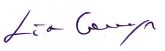 Lia Campos, Chair of GovernorsJoseph McCrossan, HeadteacherAutumn 2022Autumn 2022Reviewing date: Autumn 2023Reviewing date: Autumn 2023Reviewing date: Autumn 2023This policy was adopted from the EPM Model Policy & Cambridgeshire County Council, June 2022This policy was adopted from the EPM Model Policy & Cambridgeshire County Council, June 2022This policy was adopted from the EPM Model Policy & Cambridgeshire County Council, June 2022